Федеральное государственное бюджетное образовательное учреждение высшего образования «Российский государственный гидрометеорологический университет» Заключительный тур олимпиады по географии «Земля – наш общий дом!» - 2018 (9-11 класс)Вопрос №1 Гидрология - наука, изучающая природные воды, их взаимодействие с атмосферой и литосферой, а также явления и процессы, в них протекающие;Метеорология – это наука о строении и свойствах земной атмосферы и совершающихся в ней физико-химических процессах;Экология – это наука о взаимодействиях живых организмов и их сообществ между собой и с окружающей средой.Ниже перечислены некоторые термины, используемые в этих науках. Из приведенных ниже слов выпишите в таблицу термины, относящиеся к каждой из наук. В этом задании одно слово может быть отнесено только к одной науке.Межень, паводок, биосфера, ареал, аэрозоль, циклон, адвекция, прогноз, биомасса, инверсия, плес, мистраль, популяция, радиозонд, лагуна, губа, загрязнение, абсорбция, мутация, фотосинтез, озон, сток, изобара, зажор, паразитизм, фронт, стремнина, затор, биогеоценоз, пойма.За каждый правильный ответ начисляется 1 балл. Максимальное количество баллов за задание – 28.Вопрос №2 Название какого обширного региона, расположенного в северо-восточной части Евразии, скрыто в отрывке из стихотворения  Павла Васильева?«…Крутая Обь и вспененный Иртыш 
Скрестили крепко 
Взбухнувшие жилы, 
И, раздвигая лодками камыш, 
Спешат на съезд 
От промысловых крыш 
Нахмуренные старожилы... 
И на призыв знакомый горячей 
Страна охоты 
Мужественно встала 
От казахстанских выжженных степей 
До берегов кудлатого Байкала. … , …!
Ты затаилась злей, 
Кедровой шкурой дебрей обрастая, 
Но для республики 
Найдем во мгле твоей 
Задымленную проседь соболей И горный снег 
Бесценных горностаев!..»Вопрос №3	Неистовые пятидесятые, ревущие сороковые и конские тридцатые – поясните, о чем идет речь и чем вызвано такое название._________________________________________________________________________________________________________________________________________________________________________________________________________________________________________________________Ответ:Неистовые пятидесятые - название, данное моряками океаническим пространствам между 50° и 60° широты в Южном полушарии Земли, которые расположены рядом с Антарктидой. Название дано из-за сильных ветров, дующих в этих широтах, когда парусному флоту XVIII-XIX веков приходилось спускаться южнее 50° широты, чтобы обогнуть мыс Горн — южную оконечность Южной Америки. Ревущие сороковые - название, данное моряками океаническим пространствам между 40° и 50° широты в Южном полушарии Земли, где дуют сильные и устойчивые западные ветры, вызывающие частые штормы. Из-за отсутствия замедляющих континентальных масс ветры особенно сильны в южной области Индийского океана. На широте Ревущих сороковых Землю опоясывает Антарктическое циркумполярное течение. Ветры Ревущих сороковых играли важную роль в «маршруте клипера» (англ.)русск.. Ветры, возможно, были впервые определены голландским моряком Хендриком Браувером в 1611 году как способ быстрого перемещения через Индийский океан к Батавии (Голландская Ост-Индская компания) и стали использоваться в Маршруте Браувера, названном в его честь. Конские тридцатые - районы Мирового океана между 30—35° с. ш. и ю. ш.[1], для которых характерны субтропические океанические антициклоны со слабыми ветрами и частыми штилями. В XVI—XIX веках во времена парусного мореплавания штили вызывали длительные задержки судов в пути и из-за недостатка пресной воды приходилось выбрасывать за борт лошадей, которых везли из Европы в Новый Свет. Отсюда и произошло название — конские широтыБалл варьируется от 0 до 6 в зависимости от полноты ответа.Вопрос №4 Составьте, пожалуйста, «синквейн» по следующей схеме (Синквейн - методический прием, который представляет собой составление стихотворения):Например:                                                    Индия                                        Восхищает   Завораживает                         Многонациональная Контрастная Сказочная                                                             Индия – страна глубоких противоречий.                 Машиностроение                                                       ________________  ________________     ___________________ ______________________ ________________________ __________________ ________________ _______________ _______________                          Европа                                                     ________________  ________________     ___________________ ______________________ ________________________ __________________ ________________ _______________ _______________   Балл варьируется от 0 до 2 в зависимости от полноты ответаВопрос №5Впишите в таблицу названия крупнейших азиатских стран Азиатские страны - лидеры     Ответ: Вопрос №6	Фанат хоккейного клуба СКА купил билеты на все ближайшие игры своего клуба. Известно, что соперниками будут клубы: «Алтай», «Амур», «Лада», «Металлург», «Трактор», «Югра», «Нефтяник». Из указанного списка городов определите родной город каждого клуба: Барнаул, Альметьевск, Магнитогорск, Тольятти, Нижний Новгород, Хабаровск, Псков, Ханты-Мансийск, Самара, Челябинск.В каком городе начнется и в каком городе закончится поездка, если известно, что игры проходили в родных городах клубов, первая игра проходила в самом восточном городе, а последняя – в самом западном.Ответ: Хабаровск – Тольятти – 2 баллаВопрос №7 Описания:Герб отражает основные вехи истории, уникальные социально-экономические особенности города. В 1893 году с завершением строительства железной дороги Москва–Казань, проходящей через города Рязань, Саранск, Алатырь, начинает свое официальное существование железнодорожная станция Шихраны и поселок при ней. В 1919 году Шихраны становятся узловой станцией, в 1920 станция и поселок при ней переименованы.Изображение герба олицетворяют этот город как один из самых развитых по индустриальной мощи промышленных центров в Чувашии и крупную железнодорожную узловую станцию. Город пересекают также важнейшие автотранспортные магистрали. Основная символика крыльев: скорость, подвижность, подъем, возвышение, свобода. Композиция герба передает бережное отношение жителей города к своей истории, преемственность традиций, неразрывную связь многих поколений. Герб этого города языком символов и аллегорий раскрывает его прошлое, настоящее и будущее. История города уходит корнями в XVII - XVIII века. 1868 год принято считать временем основания города. В этом году здесь прошла железнодорожная линия Москва - Воронеж. На ней построили станцию, которую назвали по крупному соседнему селу. В 1869 году отсюда потянулись линии в сторону Ельца и Борисоглебска (Тамбовской губернии), и станция стала узловой. Крылатое колесо - символ железных дорог, подчеркивает важность города, как крупного железнодорожного узла. Разделение щита на три части - аллегория трех железнодорожных станций, расположенных на территории города. Шестерня - один из атрибутов промышленности и транспорта - подчеркивает значимость городского поселения в индустрии Липецкой области. В настоящее время город -  один из самых чистых и благоустроенных городов Липецкой области и России. Семь раз (2000-2006 гг.) город был награжден дипломом первой степени за первое место в смотре-конкурсе по благоустройству и санитарному содержанию города. В 2004 году награжден дипломом за третье место во всероссийском конкурсе на звание "Самый благоустроенный город России" среди городов третьей категории. Серебряный (белый) цвет шестерни - символически отражает чистоту города. Лазурь - символ возвышенных устремлений, искренности, преданности, возрождения. Красный цвет - символ труда, мужества, жизнеутверждающей силы, красоты и праздника.Золото - символ высшей ценности, величия, великодушия, богатства, урожая. Серебро - символ чистоты, ясности, открытости, божественной мудрости, примирения.В переводе с зырянского языка название города означает «вход». Это действительно ворота на Север, в Сибирь, в Чудь Заволоцкую. Это крупный промышленно-транспортный узел Европейского Севера России. Герб символизируют средоточие трёх больших рек, в пересечении которых и образовался город. Три звезды означают деревни, первоначально вошедшие в городскую черту: Жернаково, Осокориха, Петрухонская. Крылатое колесо олицетворяет железнодорожный транспорт, развитие которого дало толчок образованию города. Вопрос №8В России построено много водохранилищ, гидроэлектростанций. В каскады водохранилищ превращены такие реки, как Волга, Кама, большие водохранилища созданы на Иртыше, Оби, Ангаре и других реках.Известно, что все составные части природы: рельеф, климат, воды, почвенный покров, сообщества растений и животных – настолько тесно связаны, что если изменится одна из них, то рано или поздно изменятся и все остальные. Поэтому человек, воздействуя на какую-нибудь одну часть, возбуждает в природе своеобразную цепную реакцию дальнейших изменений, которая протекает уже без его участия и может привести к неожиданным результатам.Водохранилища, создаваемые на реках, играют как положительную, так и отрицательную роль. Перечислите положительные и отрицательные качества водохранилищ. Предложите решение, которое может уменьшить отрицательные стороны устройства водохранилищ.Ответ. Положительные: перераспределение стока в течение года и/или нескольких лет, равномерная выработка электроэнергии в течение всего года, возможность судоходства и орошения в маловодный период года, на берегах климат становится мягче.Отрицательные: затопление огромных площадей, волны разрушают берега водохранилищ, заиление водохранилищ, повышение уровня грунтовых вод, заболачивание территории, угнетение и гибель древесной растительности, развитие влаголюбивой растительности.Возможное решение: устройство водохранилища в предгорных и горных районах.Балл варьируется от 0 до 4  в зависимости от полноты ответа.Максимальное количество баллов за работу – 81Критерии определения победителей и призеров:Для определения победителей и призеров все результаты участников данной возрастной категории объединяются в единый список. В соответствии с регламентом проведения олимпиады 8% участников из списка участников заключительного тура объявляются победителями, 25% - призерами.ШИФРМетеорологияГидрологияЭкологияЦиклонПаводокЗагрязнениеФронтмеженьБиосфераабсорбциястокМутацияпрогнозгубаБиогеоценозадвекциязажорПопуляцияаэрозольстремнинаФотосинтезизобарапоймаАреалИнверсияплесбиомассамистральлагунапаразитизмрадиозондзаторозонВопросОтветБаллО каком географическом регионе России идет речь?Сибирь 1В состав какого Федерального округа входит этот географический регион?Сибирский Федеральный округ1Укажите города с наибольшей плотностью населения (более 1000000 человек), входящие в состав этого субъектаНовосибирск, Омск, Красноярск3Этот заповедник, расположенный в данном регионе был образован в 1932 году. Общая площадь заповедника составляет более 881 235 га, в том числе акватория Телецкого озера площадью 11757 га. Территория заповедника постепенно повышается в сторону юго-востока. Основные экосистемы заповедника - озера, сибирская тайга, таежные низкогорья и среднегорья, альпийские и субальпийские высокогорья и среднегорья, гляциально-нивальные высокогорья, тундрово-степные высокогорья, тундровые высокогорья и среднегорья.Повсюду в горах разбросаны чистейшие родники, ручьи с холодной водой. Самое большое высокогорное озеро – Джулуколь, расположенное в истоках Чулышмана. Его длина - около10 км. О каком заповеднике идет речь?Алтайский государственный природный заповедник1Самая большая болотная система Северного полушария. Площадь болот 53 тыс. км² (для сравнения: площадь Швейцарии — 41 тыс. км²).О чем идет речь?Васюганские болота1В этом регионе проживает животное, занесенное в Красную книгу, это самый северный и наиболее крупный подвид. Шерсть гуще, чем у других подвидов, живущих в тёплых районах, а его окрас светлее. Основной окрас шерсти в зимнее время — оранжевый, а живот белый. Это единственный подвид,  представители которого имеют на брюхе пятисантиметровый слой жира, защищающий от леденящего ветра при крайне низких температурах. Встречается и упоминание об этом животном в литературе - «Дерсу Узала» Владимира Арсеньева, «Золотая Ригма» Всеволода Сысоева, О каком животном (подвиде) идет речь?Амурский тигр1Вспомните имя завоевателя, который положил начало освоения этого регионаЕрмак1Какие Вы знаете коренные народы, проживающие в этом регионе?За каждый правильный ответ начисляется 1 балл, но не более 5 балловВсего Всего 14 баллов_______________________________  _____________________________ _____________ __________________________ ___________ ____________ ____________  1 существительное 2 глагола3 прилагательных Предложение№п/пКрупнейшие по величине территории (тыс. км) – в порядке убывания от самой большой Крупнейшие по численности населения (млн. чел) – в порядке убыванияКрупнейшие по величине ВВП в 2018 г.(млрд. долл) – в порядке убыванияНовые индустриальные страны(«Четыре азиатских тигра»)1.2.3.4.№№Крупнейшие по величине территории (тыс. км)Крупнейшие по численности населения (млн. чел)Крупнейшие по величине ВВП в 2018 г.(млрд. долл)Новые индустриальные страны(«Четыре азиатских тигра»)1.Китай1 баллКитай1 баллКитай1 баллЮжная Корея3 балла2.Индия1 баллИндия1 баллЯпония1 баллСингапур3 балла3.Казахстан1 баллИндонезия1 баллИндия1 баллГонконг3 балла4.Саудовская Аравия1 баллПакистан1 баллЮжная Корея1 баллТайвань3 баллаВсего24 балла24 балла24 баллаАлтайБарнаулАмурХабаровскЛадаТольяттиМеталлургМагнитогорскТракторЧелябинскЮграХанты-МансийскНефтяник АльметьевскПеред вами гербы городов России. Соотнесите указанные гербы с приведенным ниже описанием, ответьте на вопросы таблицы. Перед вами гербы городов России. Соотнесите указанные гербы с приведенным ниже описанием, ответьте на вопросы таблицы. Перед вами гербы городов России. Соотнесите указанные гербы с приведенным ниже описанием, ответьте на вопросы таблицы. БаллГерб, городНомер описанияБаллА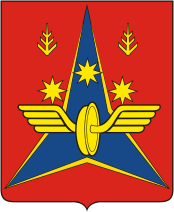                                                               Котлас31Б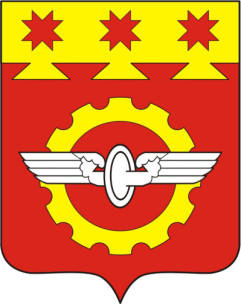                                                               Канаша 21В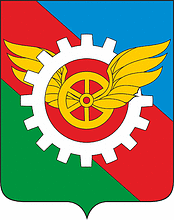                                                                Грязи11